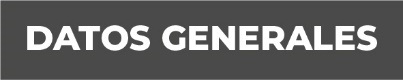 Nombre TOMASA PATRICIA MARQUEZ CANELAGrado de Escolaridad LICENCIATURA EN DERECHOCédula Profesional (Licenciatura) 5453577Teléfono de Oficina 228-88-65-400. Ext. 4001Correo Electrónico  Formación Académica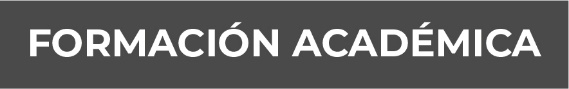 1998-2002Universidad del Golfo de México, en Minatitlán, Veracruz.Trayectoria Profesional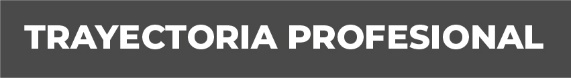 2005-2006Visitador Agrario Eventual en la Procuraduría Agraria en palenque Chiapas.2008.Abogado proyectista en la Procuraduría Federal de Protección al Ambiente, en Xalapa, Veracruz.2009Capacitador Asistente Electoral en el Instituto Federal Electoral en Santo Domingo Tehuantepec, Oaxaca.209-2017Catedrático en el Centro Universitario Salina Cruz, en salina Cruz Oaxaca.2011-2017Docente en la Preparatoria María Teresa Rivera, en Salina Cruz Oaxaca.2015-2016Abogado Laborista en la Consultoría, Gestoría y Asesoría Jurídica Laboral.2017.Abogado Litigante en la Consultoría y Asesoría Jurídica.2018.Registrador Registral en el Registro Agrario Nacional, en Xalapa, Veracruz2019Fiscal Primera Orientadora UAT de Cosamaloapan, Veracruz. Conocimiento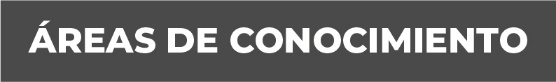 Derecho Agrario, Derecho Ambienta, Derecho Laboral, Derecho Penal, Derecho Civil.